Material elaborado: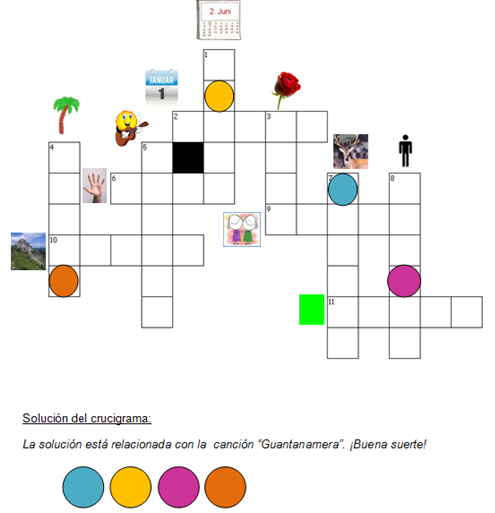 Solución:Solución del crucigrama:CUBAImágenes:1.	Junio2.	Enero3.	Rosa4.	Palma5.	Cantar6.	Mano7.	Ciervo8.	Hombre9.	Amigo10.	Monte11.	VerdeFuentes de las imágenesCIERVO_ http://corrientesteinforma.com/?p=5299CANTAR_ ClipArt Word 2010VERDE_http://www.google.at/imgres?imgurl=&imgrefurl=http%3A%2F%2Fen.wikipedia.org%2F%3Ftitle%3DUser%3AMikhailov_Kusserow%2FGreen&h=0&w=0&tbnid=aOmrDyXVp3xATM&zoom=1&tbnh=194&tbnw=259&docid=GLjm8EOpsGUMhM&tbm=isch&client=firefox-a&ei=MWh4U56dLqyd0wWCo4HoDAROSA_https://www.google.at/search?q=rose&client=firefox-a&hs=6OI&rls=org.mozilla:de:official&channel=sb&source=lnms&tbm=isch&sa=X&ei=fWh4U-jCOKnb7AanxIHQDA&ved=0CAgQ_AUoAQ#channel=sb&q=rose+clipart&rls=org.mozilla:de:official&tbm=ischHOMBRE_http://es.123rf.com/search.php?word=amigos&imgtype=2&t_word=friends&t_lang=es&oriSearch=ba%F1o+p%FAblico&srch_lang=es.AMIGO_http://es.123rf.com/search.php?word=amigo&imgtype=2&t_word=friend&t_lang=es&oriSearch=june&srch_lang=esJUNIO_http://es.123rf.com/search.php?word=junio&imgtype=2&t_word=June&t_lang=es&oriSearch=cantarn&srch_lang=esENERO_http://es.123rf.com/search.php?word=enero&imgtype=2&t_word=January&t_lang=es&oriSearch=friend&srch_lang=es	PALMA_http://es.123rf.com/search.php?word=palmera&imgtype=2&t_word=palm&t_lang=es&oriSearch=pink&srch_lang=es MONTE_http://iurduruguay.com/monte-carmelo/MANO_Clip Art Word 2010MATERIAL DOCENTE PARA LA CLASE DE ELEElaborado por © Thomas HölzlFICHA DIDÁCTICATEMA:  Crucigrama con imágenes - trabajar el léxico mediante el enfoque creativo y lúdicoNIVEL: A2GRUPO DESTINATARIO: adolescentes y adultosDINÁMICA/ FORMA SOCIAL: en parejasRECURSOS (manual, material necesario): hoja de trabajo -crucigramaDURACIÓN: 10 minDESTREZAS: repasar el vocabularioOBJETIVOS:Pedagógico-educativos:L@s AA son capaces de trabajar y cooperar en parejasLingüístico-comunicativos:L@s AA repasan y consolidan el léxico de forma lúdica y creativa.REALIZACIÓN DIDÁCTICA ( descripción y desarrollo): L@s AA completan en parejas las casillas según las imágenes que aparecen. La solución está relacionada con la canción “Guantanamera”. MIS EXPERIENCIAS CON ESTE MATERIAL: En general, l@s AA estaban muy motivad@s a la hora de completar el crucigrama. 